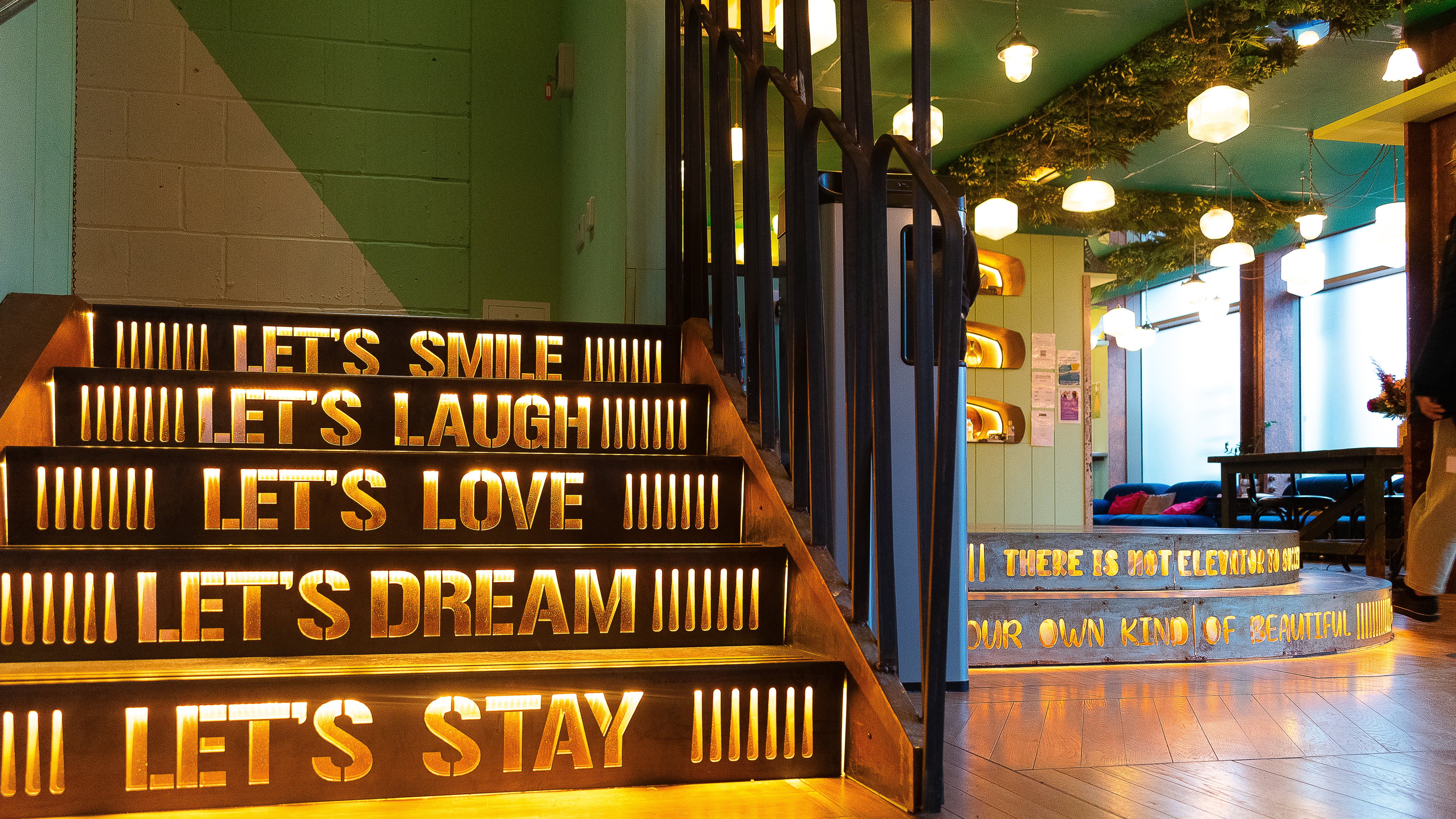 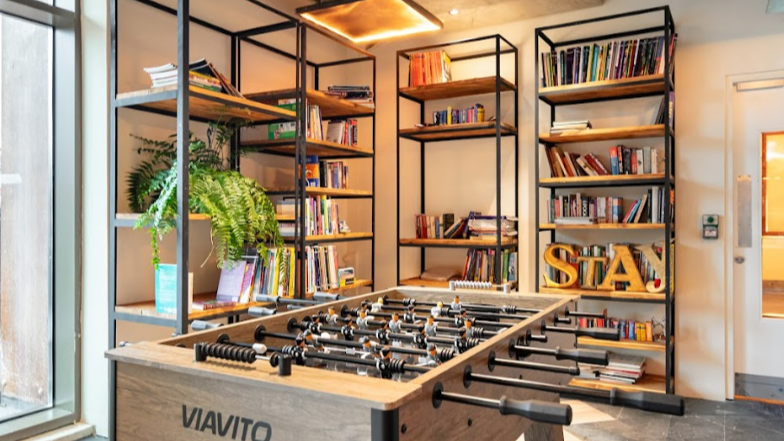 SCL International College North Acton — London language school, UK200 Western Avenue, London, W3 6FW, from 12 to 17 ageDescriptionWhy choose this programInfrastructureSport infrastructureHobbies and clubsWhat else included in the program priceRecommended arrival cityЛондонSample timetablePrice: €1,123.38Dates: 2019-04-28 - 2019-05-04Group leader: Giunai Dzhafarova, +7 (977) 584 99 95, gunaye4ka@mail.ruCourse intensity20AccommodationCampusRoom typeMulti-beddedBathroom facilitiesEn-suiteMealsBreakfast, Lunch and DinnerExcursions per week6Weekday excursions5Full day excursions1MorningAfternoonEveningDay 1ArrivalDay 2Tower Bridge WalkFootball Coaching with Watford FC Sports Trust Arts & CraftsDay 3Camden Town MarketFootball Coaching with Watford FC Sports TrustGames NightDay 4Science Museum & Hyde ParkFootball Coaching with Watford FC Sports TrustKaraokeDay 5Wembley Stadium TourFootball Coaching with Watford FC Sports TrustDiscoDay 6Tate ModernFootball Coaching with Watford FC Sports TrustMovie NightDay 7Cambridge & Punting (inc. travel & entrance ticket)Cambridge & Punting (inc. travel & entrance ticket)Quiz night